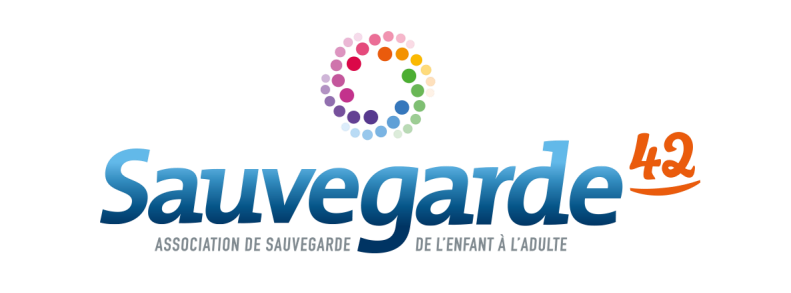                       									       10/01/2023________________________________________________________________________Offre d’emploi CDD (H/F) Réf: PPES-PEXT-Roanne/2023-01-10________________________________________________________________Département protectionPôle Protection en Etablissements et ServicesPEXT (Placements Externalisé)78 rue du colonel Fabien 42 000 SAINT-ETIENNERecherche :1 TRAVAILLEUR SOCIAL (H/F)CDD – 1 ETP – 1 mois Antenne de RoannePoste à pourvoir dès que possibleMissions : Sous la responsabilité technique et hiérarchique de la Chef de Service, le travailleur social :Assure la prise en charge éducative de plusieurs mineurs placés à domicile et accompagnésContribue à la mise en œuvre du projet éducatif personnalisé, en collaboration étroite avec la famille et les différents partenairesEntretient une relation régulière avec les responsables du bénéficiaire ; il les associe aux orientations et décisions en lien avec les partenaires concernés (prescripteurs, services sociaux, écoles, soins, etc.)Organise et encadre des actions collectives (sorties journées, etc.)Participe aux différentes réunions et rencontres autour des situations qu’il accompagneRend compte de la prise en charge éducative qu’il effectue, lors des réunions institutionnelles internes et externes et par les écrits qu’il rédige Crée les relations nécessaires avec les partenaires pour favoriser la réussite du projet individuelParticipe au travail engagé dans le cadre de l’équipe pluridisciplinaire et est en lien avec les autres services (administratifs, généraux, etc.)Profil :Diplôme : Educateur Spécialisé / Assistant social / Moniteur Educateur exigéExpérience auprès de familles en difficulté, d’enfants et d’adolescents en dangerConnaissance du travail en réseauConnaissance de la protection de l’enfance Maîtrise des outils bureautiques (Pack Office)Permis B exigéConditions du poste :CDD à 1 ETP Lieu de travail : 1 rue Mulsant à Roanne avec déplacement possible notamment sur Loire sudType d’établissement : Accompagnement de mineurs de 4 à 18 ans, régime internatHoraires : du lundi au samedi (amplitude de 9 h à 20 h)Astreinte : 1 week-end / 7Salaire indexé à la grille conventionnelle, CCN du 15/03/1966Dépôt des candidatures : Merci d’adresser votre candidature – CV et lettre de motivation – par mail jusqu’au 19 janvier 2023, en précisant le numéro de l’offre : PPES-PEXT-Roanne/2023-01-10Contact : drh-recrutement@sauvegarde42.fr